 Сроки, заявления, перечень   необходимых документов на участие в ГИА-11 в 2018 годуЗаявления на участие в ГИА-11 принимаются с 1 ноября 2017 года по 1 февраля 2018 годаПеречень документов, необходимых для подачи заявленияДля обучающихся текущего года; обучающихся по образовательным программам среднего профессионального образования (в образовательных организациях имеющих аккредитацию по программе среднего общего образования):Образец заявления на участие в ГИА-11.
прошу зарегистрировать меня для участия в государственной итоговой аттестации по следующим общеобразовательным предметам:*Укажите «ДОСР» для выбора досрочного периода (март-апрель), «ОСН» - основного периода (май-июнь), и «ДОП» - дополнительного периода (сентябрь).
**  Укажите форму проведения ГВЭ по русскому языку (диктант предусмотрен для обучающихся с расстройствами аутистического спектра)Прошу создать условия, учитывающие состояние здоровья, особенности психофизического развития, для сдачи ЕГЭ/ГВЭ подтверждаемого:        копией рекомендаций психолого-медико-педагогической комиссии       оригиналом или заверенной в установленном порядке копией справки, подтверждающей факт установления инвалидности, выданной федеральным государственным учреждением медико-социальной экспертизыУказать дополнительные условия, учитывающие состояние здоровья, особенности психофизического развития       увеличение продолжительности экзамена на 1,5 часа       ______________________________________________________________________________________________________________________________________________________________________________________________________________________________________________________________________________________(иные дополнительные условия/материально-техническое оснащение, учитывающие состояние здоровья, особенности психофизического развития)Я ознакомлен(а) с Порядком проведения государственной итоговой аттестации по образовательным программам среднего общего образования в 2018 году.Правила проведения государственной итоговой аттестации в 2018 году для ознакомления участников экзаменов получены на руки.Я предупрежден(а), что для получения аттестата и для поступления в вуз на направления подготовки, требующие результаты по математике, учитываются результаты по математике профильного уровня.Результаты по математике базового уровня учитываются только для получения аттестата о среднем общем образовании. Согласие на обработку персональных данных прилагается.«____» _______________ 20___ г. _____________________/__________________________________/подпись участника ГИА	 		расшифровка подписи«____» _______________ 20___ г. _______________________/________________________________________/подпись родителя 			расшифровка подписи      (законного представителя)Образец заявления на участие в итоговом сочинении (изложении). Руководителю ___________________________________________(наименование образовательной организации)           фамилияимя отчество_____________________________________________________________________наименование документа, удостоверяющего личностьпрошу зарегистрировать меня для участия в итоговомсочинении                                         изложениидля получения допуска к государственной итоговой аттестации по образовательным программам среднего общего образования06.12.2017                               07.02.2018                            16.05.2018      _____________________________________________________________________________________________Прошу организовать условия, учитывающие состояние здоровья, особенности психофизического развития для написания итогового сочинения (изложения):увеличение продолжительности написания итогового сочинения (изложения) на 1,5 часапроведение итогового сочинения (изложения) в устной форме_______________________________________________________________________________________________________________________________________________________________(иные дополнительные условия/материально-техническое оснащение, учитывающие состояние здоровья, особенности психофизического развития при проведении итогового сочинения (изложения).Документы, подтверждающие необходимость организации специализированных условий:          копия рекомендаций психолого-медико-педагогической комиссииоригинал или заверенная в установленном порядке копия справки, подтверждающей факт установления инвалидности, выданной федеральным государственным учреждением медико-социальной экспертизы.Согласие на обработку персональных данных прилагается.C порядком проведения итогового сочинения ознакомлен (-а).Подпись заявителя   ______________/____________________________________________________									(Ф.И.О) «____» _____________ 20___ г.Согласия на обработку персональных данных:Образец для обучающихся.СОГЛАСИЕ 
НА ОБРАБОТКУ ПЕРСОНАЛЬНЫХ ДАННЫХ Я, ________________________________________________________________________                                                                                         (ФИО участника)_________________________________________________________________________________________________________________________________________________________________________________         _________________     _______________________________(наименование документа, удостоверяющего личность)                              (серия)                                                                  (номервыдан ____________________________________________________________________________,                                                                                                                          (когда и кем выдан)адрес регистрации:__________________________________________________________________________________________________________________________________________________,подтверждаю согласие на обработку моих персональных данных_________________________________________________________________________________(наименование образовательной организации)Цель обработки персональных данных: исполнение части 4 статьи 98 Федерального закона от 29.12.2012 №273-ФЗ «Об образовании в Российской Федерации», формирование и ведение федеральной информационной системы обеспечения проведения государственной итоговой аттестации обучающихся, освоивших основные образовательные программы основного общего и среднего общего образования, и приема граждан в образовательные организации для получения среднего профессионального и высшего образования и региональной информационной системы обеспечения проведения государственной итоговой аттестации обучающихся, освоивших основные образовательные программы основного общего и среднего общего образования в соответствии с Постановлением Правительства Российской Федерации от 31.08.2013 №755. Перечень персональных данных, на обработку которых дается согласие: фамилия, имя, отчество; пол; дата рождения; тип документа, удостоверяющего личность; реквизиты документа, удостоверяющего личность; гражданство; образовательная организация; класс; информация о праве на прохождение государственной итоговой аттестации; информация о форме прохождения государственной итоговой аттестации; информация о результатах итогового сочинения (изложения), информация о выбранных экзаменах; информация о результатах экзаменов, информация о решениях государственной экзаменационной комиссии по проведению государственной итоговой аттестации по образовательным программам среднего общего образования города Москвы в отношении меня, информация об отнесении к категории лиц с ограниченными возможностями здоровья, детям-инвалидам, инвалидам и иных, необходимых для достижения заявленных целей обработки.Согласие дается на операции включая (без ограничения) сбор, систематизацию, накопление, хранение, уточнение (обновление, изменение), использование, передачу третьим лицам для осуществления действий по обмену информацией (Департаменту образования города Москвы, Департаменту информационных технологий города Москвы, Федеральному государственному бюджетному учреждению «Федеральный центр тестирования», Федеральной службе по надзору в сфере образования и науки, Государственному автономному образовательному учреждению дополнительного профессионального образования города Москвы «Московский центр качества образования») обезличивание, блокирование персональных данных, а также осуществление любых иных действий, предусмотренных действующим законодательством Российской Федерации.Я даю согласие на размещение протоколов решений государственной экзаменационной комиссии по проведению государственной итоговой аттестации по образовательным программам среднего общего образования города Москвы в отношении меня и содержащие мои персональные данные (фамилия, имя, отчество) в информационно-аналитической системе «Московский регистр качества образования».Общее описание используемых оператором способов обработки: смешанная обработка (автоматизированная и неавтоматизированная).Данное согласие действует до достижения целей обработки персональных данных или в течение срока хранения информации.Данное согласие может быть отозвано в любой момент по моему письменному заявлению. Получив такое заявление оператор обязан прекратить обработку персональных данных, если дальнейшая обработка не является правом или обязанностью оператора, которые установлены законодательством Российской Федерации. «____»___________ 20__ г/________________________/________________________________________________________          подпись заявителя                                                                                       расшифровка подписиОбразец для законных представителей обучающегося.СОГЛАСИЕ РОДИТЕЛЯ/ЗАКОННОГО ПРЕДСТАВИТЕЛЯ
НА ОБРАБОТКУ ПЕРСОНАЛЬНЫХ ДАННЫХ НЕСОВЕРШЕННОЛЕТНЕГОЯ, _________________________________________________________________________________                                                                                         (фамилия родителя или законного представителя)___________________________________________________________________________________,                                                                                         (имя, отчество родителя или законного представителя)_____________________________         _________________     _______________________________(наименование документа, удостоверяющего личность)                              (серия)                                                                  (номер)выдан ______________________________________________________________________________,                                                                                                           (когда и кем выдан)являясь законным представителем несовершеннолетнего___________________________________(фамилия несовершеннолетнего)________________________________________________________________________________,(имя отчество несовершеннолетнего)приходящегося мне _____________, на основании_______________________________________(наименование, подтверждающего документа)_________________________________            _____________________________________________,,                                                       (номер)                                                                                                                                                                                          дата выдачи                             зарегистрированного по адресу:___________________________________________________________________________________________________________________________________________,подтверждаю _______________________________________________________________________(наименование образовательной организации)согласие на обработку моих персональных данных и персональных данных несовершеннолетнего, относящихся к перечисленным ниже категориям персональных данных: фамилия, имя, отчество; пол; дата рождения; тип документа, удостоверяющего личность; реквизиты документа, удостоверяющего личность; гражданство; образовательная организация; класс; информация о праве на прохождение государственной итоговой аттестации; информация о форме прохождения государственной итоговой аттестации; информация о результатах итогового сочинения (изложения), информация о выбранных экзаменах; информация о результатах экзаменов, информация о решениях государственной экзаменационной комиссии по проведению государственной итоговой аттестации по образовательным программам среднего общего образования города Москвы в отношении несовершеннолетнего, информация об отнесении к категории лиц с ограниченными возможностями здоровья, детям-инвалидам, инвалидам и иных, необходимых для достижения заявленных целей обработки.Цель обработки персональных данных: исполнение части 4 статьи 98 Федерального закона от 29.12.2012 №273-ФЗ «Об образовании в Российской Федерации», формирование и ведение  федеральной информационной системы обеспечения проведения государственной итоговой аттестации обучающихся, освоивших основные образовательные программы основного общего и среднего общего образования, и приема граждан в образовательные организации для получения среднего профессионального и высшего образования и региональной информационной системы обеспечения проведения государственной итоговой аттестации обучающихся, освоивших основные образовательные программы основного общего и среднего общего образования в соответствии с Постановлением Правительства Российской Федерации от 31.08.2013 №755.Настоящее согласие предоставляется мной на осуществление действий в отношении моих персональных данных и персональных данных несовершеннолетнего, которые необходимы для достижения указанных выше целей, включая (без ограничения) сбор, систематизацию, накопление, хранение, уточнение (обновление, изменение), использование, передачу третьим лицам для осуществления действий по обмену информацией (Департаменту образования города Москвы, Департаменту информационных технологий города Москвы, Федеральному государственному бюджетному учреждению «Федеральный центр тестирования», Федеральной службе по надзору в сфере образования и науки, Государственному автономному образовательному учреждению дополнительного профессионального образования города Москвы «Московский центр качества образования») обезличивание, блокирование персональных данных, а также осуществление любых иных действий, предусмотренных действующим законодательством Российской Федерации.Я даю согласие на размещение протоколов решений государственной экзаменационной комиссии по проведению государственной итоговой аттестации по образовательным программам среднего общего образования города Москвы в отношении несовершеннолетнего и содержащие его персональные данные (фамилия, имя, отчество) в информационно-аналитической системе «Московский регистр качества образования».Общее описание используемых оператором способов обработки: смешанная обработка (автоматизированная и неавтоматизированная).Данное согласие действует до достижения целей обработки персональных данных или в течение срока хранения информации.Данное согласие может быть отозвано в любой момент по моему письменному заявлению. Получив такое заявление оператор обязан прекратить обработку персональных данных, если дальнейшая обработка не является правом или обязанностью оператора, которые установлены законодательством Российской Федерации. "____" ___________ 20__ г_____________ /___________________________________________________________________              подпись заявителя                                                                                                                      расшифровка подписи                              Правила проведения ГИА-11 в 2018 году (для ознакомления участников экзаменов и родителей законных представителей) под подпись.Образец заявления на участие в 
государственной итоговой аттестацииРуководителю _________________________________(наименование образовательной организации)заявление.заявление.заявление.заявление.заявление.заявление.заявление.заявление.заявление.заявление.заявление.заявление.заявление.заявление.заявление.заявление.заявление.заявление.заявление.заявление.заявление.заявление.заявление.заявление.заявление.заявление.заявление.заявление.заявление.заявление.заявление.заявление.заявление.заявление.заявление.заявление.заявление.заявление.заявление.заявление.заявление.заявление.заявление.заявление.заявление.заявление.заявление.заявление.заявление.заявление.заявление.заявление.   Я,фамилияфамилияфамилияфамилияфамилияфамилияфамилияфамилияфамилияфамилияфамилияфамилияфамилияфамилияфамилияфамилияфамилияфамилияфамилияфамилияфамилияфамилияфамилияфамилияфамилияфамилияфамилияфамилияфамилияфамилияфамилияфамилияфамилияфамилияфамилияфамилияфамилияфамилияфамилияфамилияфамилияфамилияфамилияфамилияфамилияфамилияфамилияфамилияфамилияфамилияфамилияфамилияимяимяимяимяимяимяимяимяимяимяимяимяимяимяимяимяимяимяимяимяимяимяимяимяимяимяимяимяимяимяимяимяимяимяимяимяимяимяимяимяимяимяимяимяимяимяимяимяимяимяимяотчествоотчествоотчествоотчествоотчествоотчествоотчествоотчествоотчествоотчествоотчествоотчествоотчествоотчествоотчествоотчествоотчествоотчествоотчествоотчествоотчествоотчествоотчествоотчествоотчествоотчествоотчествоотчествоотчествоотчествоотчествоотчествоотчествоотчествоотчествоотчествоотчествоотчествоотчествоотчествоотчествоотчествоотчествоотчествоотчествоотчествоотчествоотчествоотчествоотчествоотчествоДата рождения:чч.мм.ггНаименование документа, удостоверяющего личностьНаименование документа, удостоверяющего личностьНаименование документа, удостоверяющего личностьНаименование документа, удостоверяющего личностьНаименование документа, удостоверяющего личностьНаименование документа, удостоверяющего личностьНаименование документа, удостоверяющего личностьНаименование документа, удостоверяющего личностьНаименование документа, удостоверяющего личностьНаименование документа, удостоверяющего личностьНаименование документа, удостоверяющего личностьСерияНомерНомерНомерНомерНомерСНИЛССНИЛС(при наличии)(при наличии)(при наличии)(при наличии)(при наличии)(при наличии)(при наличии)(при наличии)(при наличии)(при наличии)(при наличии)(при наличии)(при наличии)(при наличии)(при наличии)(при наличии)(при наличии)(при наличии)(при наличии)(при наличии)(при наличии)(при наличии)(при наличии)Наименование предметаформа ЕГЭПериод*Наименование предметаформа ГВЭформа ГВЭПериод*Наименование предметаформа ЕГЭПериод*Наименование предметаписьменная формаустная формаПериод*Русский языкРусский язык**Сочинение   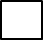     Изложение      Диктант     Математика (базовый уровень)Математика Математика (профильный уровень)ФизикаФизикаХимияХимияИнформатика и ИКТИнформатика и ИКТБиологияБиологияИсторияИсторияГеографияГеографияЛитератураЛитератураОбществознаниеОбществознаниеАнглийский языкАнглийский языкНемецкий языкАнглийский язык устныйФранцузский языкНемецкий язык  Испанский языкНемецкий язык устныйФранцузский языкФранцузский язык устныйИспанский языкИспанский язык устныйКонтактный телефон()--заявление.заявление.заявление.заявление.заявление.заявление.заявление.заявление.заявление.заявление.заявление.заявление.заявление.Я,серияномерСНИЛСдата рожденияКонтактный телефонКонтактный телефонКонтактный телефонКонтактный телефон+7-